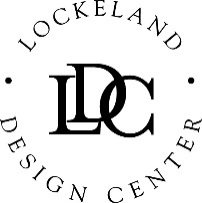 Third Grade Supply List 2022-2023(1) 2” 3-ring zipper binder(1) 1 inch, 3 ring binder with pockets, blue(1)  green folder with pockets(1) red folder with pockets(2) yellow folders with pockets(3) composition notebooks, wide-ruled(3) spiral notebooks, wide ruled (6) glue sticks(1) pencil pouch with 3 ring binder hooks(2) 24-packs of Crayola crayons(1) pack of index cards(2)  pack of Expo markers(1) 8-pack of Crayola markers(100) sharpened #2 pencils(6) bar erasers(2) pack Post-Its(1) orange highlighter(1) green highlighter(1) blue highlighter (1) yellow highlighter(1) pair of Fisker scissors (1) black Flair pen (1) red Flair pen Wish List:(2) paper towel rolls(2) boxes tissue